«Мечты сбываются 2015»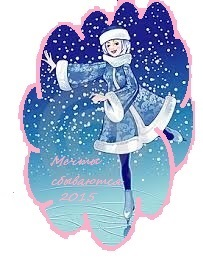 7 июня 2015 г. с 16.00любительский взрослый фестиваль по фигурному катанию на конькахИнформационное письмо 1 - анонсУважаемые и дорогие, взрослые любители фигурного катания!Клуб Любителей Фигурного Катания «Серебряная мечта» при поддержке  Федерации Фигурного Катания Москвы предлагают всем дружескую встречу на Открытом фестивале,посвящённому окончанию сезона, 7/06-воскресенье в 16.00 на катке Ледового дворца «Арктика» в Видном по адресу: Московская область, г. Видное, Зеленый пер., стр. 10Фестиваль пройдёт в режиме Показательных выступлений, где Вы можете показать свои соревновательные программы по видам взрослого любительского фигурного катания, проводимых в рамках «Русской зимы».А также  в категории «Показательный номер», где Вы сможете порадовать и удивить всех программой продолжительностью  до 2,5 мин с различными предметами, декорациями и инвентарём.После фестиваля приглашаем ВСЕХ участников и их гостей на ЧАЕПИЕ с беседой на тему: «Урааа! У нас есть хорошие новости от официальных организаций, касающихся следующего сезона!» В беседе к нам присоединится представитель Федерации Фигурного Катания г. Москвы.Заявки на участие и музыкальное сопровождение к программам в mp3просим подавать на e-mail: silver-dream@inbox.ru     до 3 июня до 22 час / включительно по следующей форме:Фамилия, Имя / Коллектив ________________________________________________________________Вид: Одиночное катание – Произвольная программа и/или  Интерпретация _______________________Парное катание  –  Произвольная программа  и/или  Интерпретация _________________________________Танцы – Соло и/или Пары – Обязательные танцы и/или Короткий танец и/или Произвольный танец ______Групповой танец – указать количество человек и продолжительность программы ______________________требования смотри  http://silver-dream.org/wp-content/uploads/RusWinter2015_Adult_ReqRus.pdfПоказательный танец – Соло и/или Пары и/или Группа ____________________________________________Название ___________________________________________________________________________________Взнос за участие в Фестивале (включает чаепитие для участников) просим направлять по Платёжному поручению на реквизиты:ООО «КЛФК «Серебряная Мечта»ИНН 7714666455КПП 771401001Р/СЧ 40702810400060002089в ОАО АКБ «Авангард»кор/сч 30101810000000000201БИК 044525201Стоимость : 1ая программа / одиночное катание = 1000 руб,2ая программа / одиночное катание = 600 руб,1ая программа / парное катание = 700 руб,2ая программа / парное катание = 400 руб,Групповой танец = 600 руб/чел.Участие в ЧАЕПИТИИ гостей и ВСЕХ остальных желающих = 300 руб/чел .ДОБРЫХ И ПРИЯТНЫХ ВАМ ВПЕЧАТЛЕНИЙ!Вас ожидают подарки и сюрпризы!Во время Фестиваля ВОЗМОЖНА видео- и фото-съёмка. Просьба направлять свои пожелания и заявки по e-mail: silver-dream@inbox.ru. Мы также ответим на ВСЕ интересующие Вас вопросы .С  уважением, Оргкомитет фестиваля «Мечты сбываются 2015»,   1/06-2015.